Publicado en Madrid el 21/07/2021 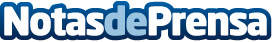 Lili y Elsa: así ha sido su camino a TokioDespués de Londres y Río, Lili y Elsa afrontan sus terceras olimpiadas con la vista puesta en su séptima medalla en una competición mundial. En su camino a Tokio, Herbalife Nutrition, su patrocinador, les brinda su apoyo con sus productos de nutrición y nutrición deportivaDatos de contacto:Cristina Villanueva Marín664054757Nota de prensa publicada en: https://www.notasdeprensa.es/lili-y-elsa-asi-ha-sido-su-camino-a-tokio_1 Categorias: Nacional Nutrición Sociedad Entretenimiento Otros deportes http://www.notasdeprensa.es